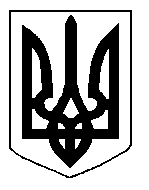 БІЛОЦЕРКІВСЬКА МІСЬКА РАДАКИЇВСЬКОЇ ОБЛАСТІР І Ш Е Н Н Явід 27 квітня  2017 року                                                                      № 666-30-VIIПро внесення змін до Рішення Білоцерківської міської ради від 18.02.2009р за №974      Розглянувши подання постійної комісії міської ради з питань житлової політики, комунального господарства, транспорту і зв'язку, природокористування, охорони довкілля та енергозбереження Білоцерківської міської ради VIІ скликання, враховуючи листи Міністерства  оборони України від 27.10.2014 р. № 1880 і від 30.06.2016 № 2/39,  відповідно до ст. ст., 25, 26, 59, 60 Закону України  «Про місцеве самоврядування в Україні», Закону України  «Про  теплопостачання»,  Білоцерківська міська рада вирішила:Викласти п.1 Рішення Білоцерківської міської ради  від 18.02.2009р за №974 в наступній редакції:Надати згоду на безоплатне прийняття  у комунальну власність територіальної громади міста Біла Церква насосної № 3/249 військового містечка № 3  (по вул. Полковника Коновальця) із  частиною зовнішніх мереж теплопостачання до житлових будинків №-№ 3, 5, 9, 27 по вул. Полковника Коновальця у кількості 1458,28 м. у однотрубному вимірі від квартирно-експлуатаційного відділу м. Біла Церква, які є майном Збройних Сил України та перебувають на балансі Квартирно-експлуатаційного відділу міста Біла Церква.Організаційному відділу Білоцерківської міської ради направити дане рішення до Міністерства оборони України та  Квартирно-експлуатаційного відділу міста Біла Церква для подальшого вирішення питання прийняття у комунальну власність територіальної громади міста Біла Церква.Контроль за виконанням даного рішення покласти на подання постійної комісії міської ради з питань житлової політики, комунального господарства, транспорту і зв'язку, природокористування, охорони довкілля та енергозбереження   Білоцерківської міської ради.Міський голова                                                                                                  Г.А. Дикий